МИНИСТЕРСТВО РОССИЙСКОЙ ФЕДЕРАЦИИ
ПО ДЕЛАМ ГРАЖДАНСКОЙ ОБОРОНЫ,
ЧРЕЗВЫЧАЙНЫМ СИТУАЦИЯМ И ЛИКВИДАЦИИ ПОСЛЕДСТВИЙСТИХИЙНЫХ БЕДСТВИЙ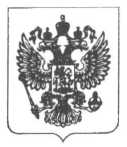 ПРИКАЗОб утверждении свода правил «Объекты религиозного назначения. Требования пожарной безопасности»В соответствии с Федеральным законом от 22 июля 2008 года № 123-ФЗ «Технический регламент о требованиях пожарной безопасности», Указом Президента Российской Федерации от 11 июля 2004 года № 868 «Вопросы Министерства Российской Федерации по делам гражданской обороны, чрезвычайным ситуациям и ликвидации последствий стихийных бедствий» и постановлением Правительства Российской Федерации от 1 июля 2016 г. № 624 «Об утверждении Правил разработки, утверждения, опубликования, изменения и отмены сводов правил» приказываю:Утвердить и ввести в действие с 1 января 2017 г. прилагаемый свод правил «Объекты религиозного назначения. Требования пожарной безопасности».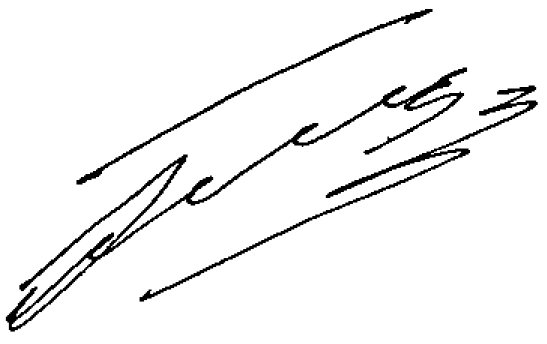 Министр										         В.А. ПучковУТВЕРЖДЕНприказом МЧС Россииот 23.11.2016 № 615МИНИСТЕРСТВО РОССИЙСКОЙ ФЕДЕРАЦИИ ПО ДЕЛАМ ГРАЖДАНСКОЙ ОБОРОНЫ, ЧРЕЗВЫЧАЙНЫМ СИТУАЦИЯМ И ЛИКВИДАЦИИ ПОСЛЕДСТВИЙ СТИХИЙНЫХ БЕДСТВИЙСПСВОД ПРАВИЛ
ОБЪЕКТЫ РЕЛИГИОЗНОГО НАЗНАЧЕНИЯТребования пожарной безопасностиМосква2016ПредисловиеЦели и принципы стандартизации в Российской Федерации установлены Федеральным законом от 29 июня 2016 года № 162-ФЗ «О Стандартизации в Российской Федерации», а правила применения сводов правил – постановлением Правительства Российской Федерации «Об утверждении Правил разработки, утверждения, опубликования, изменения и отмены сводов правил» от 1 июля 2016 года № 624Сведения о своде правилРАЗРАБОТАН И ВНЕСЕН федеральным государственным бюджетным учреждением «Всероссийский ордена «Знак Почета» научно-исследовательский институт противопожарной обороны МЧС России» (ФГБУ ВНИИПО МЧС России)УТВЕРЖДЕН И ВВЕДЕН В ДЕЙСТВИЕ приказом Министерства Российской Федерации по делам гражданской обороны, чрезвычайным ситуациям и ликвидации последствий стихийных бедствий (МЧС России) от _____________ № ____________ЗАРЕГИСТРИРОВАН Федеральным агентством по техническому регулированию и метрологии _______________ВВЕДЕН ВПЕРВЫЕИнформация о пересмотре или внесении изменений в настоящий свод правил, а также тексты размещаются в информационной системе общего пользования – на официальном сайте разработчика. Соответствующая информация, уведомление и тексты размещаются также в информационной системе общего пользования – на официальном сайте федерального органа исполнительной власти в сфере стандартизации в сети Интернет (www.gost.ru).Настоящий свод правил не может быть полностью или частично воспроизведен, тиражирован и распространен в качестве официального издания на территории Российской Федерации без разрешения федерального органа исполнительной власти в сфере стандартизацииСодержаниеОбласть примененияНормативные ссылкиТермины и определенияОбщие положенияТребования пожарной безопасности к размещению зданий и сооружений. Наружное водоснабжениеТребования к объемно-планировочным и конструктивным решениямОбеспечение безопасной эвакуации и спасение людей при пожареИнженерные системы пожарной безопасностиОбщие требованияТребования к противопожарному водопроводуОтопление, вентиляция и противодымная защитаСистемы автоматической пожарной сигнализации, оповещения людей о пожаре и управления эвакуацией и автоматического пожаротушенияПожарная безопасность электрооборудования. МолниезащитаБиблиографияВведениеТребования настоящего свода правил не распространяются на объекты защиты (включая объекты культурного наследия), которые были введены в эксплуатацию либо проектная документация, на которые была направлена на экспертизу до дня вступления в силу соответствующих положений Федерального закона от 22 июля 2008 года № 123-ФЗ «Технический регламент о требованиях пожарной безопасности».Требования пожарной безопасности, устанавливающие правила поведения людей, порядок организации производства и (или) содержания территорий, зданий, сооружений, помещений и других объектов религиозного назначения для всех категорий объектов защиты (включая объекты культурного наследия), независимо от времени их постройки, устанавливаются Правилами противопожарного режима в Российской Федерации, утвержденными постановлением Правительства Российской Федерации от 25 апреля 2012 года № 390.СВОД ПРАВИЛОБЪЕКТЫ РЕЛИГИОЗНОГО НАЗНАЧЕНИЯ
Требования пожарной безопасностиBuildings for using in religious purposes. Fire safety requirementsДата введения ______________Область примененияНастоящий свод правил устанавливает требования пожарной безопасности при проектировании, строительстве вновь строящихся и реконструируемых зданий, сооружений и помещений объектов религиозного назначения.Настоящий свод правил не распространяется на проектирование объектов религиозного назначения, временно размещаемых в сборно-разборных и других аналогичных зданиях.Настоящий свод правил не распространяется на проектирование объектов религиозного назначения высотой более 50 м, определяемой в соответствии с 3.16, а также на объекты религиозного назначения с числом подземных этажей более одного, за исключением случаев, когда в указанных подземных этажах размещаются части здания, для которых разработаны нормативные документы в области пожарной безопасности, учитывающие их подземное размещение, а также совместное размещение с объектами религиозного назначения.Настоящий свод правил не распространяется на сооружения религиозного почитания (паломничества), а также на жилые помещения при совершении в них богослужений и других религиозных обрядов и церемоний. Требования пожарной безопасности для названных жилых помещений устанавливаются в соответствии с их классом функциональной пожарной опасности.В отношении зданий, в которых осуществляется образовательная деятельность духовными образовательными организациями, подлежащая лицензированию в соответствии с законодательством Российской Федерации, а также в отношении зданий, предназначенных для обучения религии, применяются требования пожарной безопасности, установленные для зданий образовательных организаций.Нормативные ссылкиВ настоящем своде правил использованы ссылки на следующие документы по стандартизации:ГОСТ Р 53292-2009 Огнезащитные составы и вещества для древесины и материалов на ее основе. Общие требования. Методы испытанийСП 1.13130.2009 Системы противопожарной защиты. Эвакуационные пути и выходыСП 2.13130.2012 Системы противопожарной защиты. Обеспечение огнестойкости объектов защитыСП 3.13130.2009 Системы противопожарной защиты. Система оповещения и управления эвакуацией людей при пожаре. Требования пожарной безопасностиСП 4.13130.2013 Системы противопожарной защиты. Ограничения распространения пожара на объектах защиты. Требования к объемно-планировочным и конструктивным решениямСП 5.13130.2009 Системы противопожарной защиты. Установки пожарной сигнализации и пожаротушения автоматические. Нормы и правила проектированияСП 6.13130.2013 Системы противопожарной защиты. Электрооборудование. Требования пожарной безопасностиСП 7.13130.2013 Отопление, вентиляция и кондиционирование. Противопожарные требованияСП 8.13130.2009 Системы противопожарной защиты. Источники наружного противопожарного водоснабжения. Требования пожарной безопасностиСП 10.13130.2009 Системы противопожарной защиты. Внутренний противопожарный водопровод. Требования пожарной безопасностиСП 12.13130.2009 Определение категорий помещений, зданий и наружных установок по взрывопожарной и пожарной опасностиСП 31-103-99 Здания, сооружения и комплексы православных храмов СП 31-110-2003 Проектирование и монтаж электроустановок жилых и общественных зданийСП 52.13330.2011 Естественное и искусственное освещение. Актуализированная редакция СНиП 23-05-95СП 118.13330.2012 Общественные здания и сооружения. Актуализированная редакция СНиП 31-06-2009Примечание – При пользовании настоящим сводом правил целесообразно проверить действие ссылочных стандартов и сводов правил в информационной системе общего пользования – на официальном сайте Федерального агентства по техническому регулированию и метрологии в сети Интернет или по ежегодно издаваемому информационному указателю «Национальные стандарты», который опубликован по состоянию на 1 января текущего года, и по соответствующим ежемесячно издаваемым информационным указателям, опубликованным в текущем году. Если ссылочный документ заменен (изменен), то при пользовании настоящим сводом правил следует руководствоваться заменяющим (измененным) документом. Если ссылочный документ отменен без замены, то положение, в котором дана ссылка на него, применяется в части, не затрагивающей эту ссылку.Термины и определенияВ настоящем своде правил применены следующие термины с соответствующими определениями:объекты религиозного назначения: Здания, сооружения, помещения, монастырские, храмовые и (или) иные культовые комплексы, построенные или перепрофилированные (целевое назначение которых изменено) для осуществления и (или) обеспечения таких видов деятельности религиозных организаций, как совершение богослужений, других религиозных обрядов и церемоний, проведение молитвенных и религиозных собраний, обучение религии, профессиональное религиозное образование, монашеская жизнедеятельность, религиозное почитание (паломничество).культовое здание: Здание, сооружение, предназначенное для молитвенного собрания верующих и проведения религиозных обрядов.комплекс культовых зданий: Совокупность зданий и сооружений, расположенных на прилегающей территории культового здания, либо встроенных в него, функционально связанных с культовым зданием.домовая церковь: Помещение (несколько помещений) богослужебного назначения, встроенное (надстроенное, пристроенное) в здание другого функционального назначения, с одновременным пребыванием не более 50 человек.молельный зал культового здания: Основное помещение культового здания, предназначенное для пребывания верующих во время совершения религиозных обрядов.технологическая лестница (лестничная клетка): Лестница (лестничная клетка), предназначенная для функциональной связи этажей, помещений или уровней, и (или) используемая для технического обслуживания оборудования или ремонтных работ. Технологическая лестница (лестничная клетка) не является эвакуационной.технологический балкон: Строительная конструкция в виде балкона, используемая только для установки или регулярного обслуживания технологического оборудования и не предназначенная для пребывания посетителей объекта.здания (помещения) вспомогательного назначения: Здания (помещения) встроенные (пристроенные, надстроенные) в культовое здание или расположенные на прилегающей к культовому зданию территории, предназначенные для его функционирования, либо функционально связанные с ним (церковные лавки, помещения охраны, жилые здания, гостиницы, школы, гимназии, хозяйственные помещения, кладовые, подсобные, автостоянки, гаражи, мастерские).стилобат (стилобатная часть здания): Нижняя часть (основание) здания ступенчатой формы.хозяйственная зона: Часть прилегающей территории культового здания, используемая для размещения хозяйственных сооружений, в том числе складов, мастерских, парковок, автостоянок, гаражей для автотранспортных средств и уборочной техники, площадки для мусоросборника.помещение для совершения богослужений и иных религиозных обрядов и церемоний: Помещение для совершения богослужений и иных религиозных обрядов и церемоний.купол: Покрытие здания (или его части) круглой, квадратной, многоугольной, полусферической или другой сложной геометрической формы.Примечание – Архитектурное завершение здания храма в виде луковицы, шатра, шлема, шпиля и т.п. куполом не являются и представляют из себя неотапливаемую архитектурную конструкцию.звонница: Отдельно стоящее, пристроенное к культовому зданию или надстроенное над культовым зданием или его частью открытое сооружение или стена с проемами, предназначенными для подвешивания колоколов.колокольня: Отдельно стоящее или пристроенное (надстроенное) к культовому зданию сооружение в виде многоярусной башни, предназначенное для подвешивания колоколов.минарет: Круглая, квадратная или многогранная в плане башня, предназначенная для извещения о начале религиозного обряда.высота культового здания: В целях настоящего свода правил определяется по СП 1.13130.2009.Примечание – При наличии подъезда для пожарных подразделений по стилобату высота здания определятся от покрытия проезда по стилобату. Высота колоколен и минаретов, не предназначенных для размещения смотровых площадок, при определении высоты здания не учитывается. Высота здания определяется высотой подоконника оконного проема последнего эксплуатируемого уровня с постоянным пребыванием людей, кроме колоколен и минаретов.Общие требованияВ настоящем своде правил рассматриваются вопросы противопожарной защиты и устанавливаются требования пожарной безопасности к объектам религиозного назначения религиозных организаций, зарегистрированных на территории Российской Федерации в установленном порядке. Для некоторых конфессий приведены дополнительные требования, учитывающие специфику строения зданий и проведения религиозных обрядов.При проектировании культовых зданий должны учитываться требования нормативных документов в области пожарной безопасности в соответствии с классом функциональной пожарной опасности в части, не противоречащей настоящему своду правил.Требования пожарной безопасности к размещению зданий и сооружений. Наружное водоснабжениеПодъезд пожарных автомобилей к объектам религиозного назначения должен быть обеспечен в соответствии с требованиями раздела 8 СП 4.13130.К культовому зданию шириной более 100 м подъезд пожарных автомобилей должен быть обеспечен со всех сторон независимо от его высоты.Доступ пожарных с автолестниц (автоподъемников) должен обеспечиваться в любые помещения (вдоль пожарных проездов), имеющие окна, и на кровлю зданий (за исключением надстроенных конструкций – куполов, башен, минаретов и др.) с учетом возможностей техники. На этажи высотной части культового здания со стилобатом также должен быть обеспечен доступ пожарных с автолестниц и автоподъемников. При необходимости использования кровель стилобата для подъезда пожарных автомобилей конструкции стилобата должны быть рассчитаны на соответствующую нагрузку.Высота проема ворот для въезда пожарных автомобилей на территорию культового здания (комплекса культовых зданий) должна быть не менее 4,5 м, а ширина – не менее 3,5 м.Подъезды пожарных автомобилей должны быть устроены к пожарным гидрантам и основным эвакуационным выходам из здания, а также к местам установки наружных патрубков сети внутреннего противопожарного водопровода для подключения пожарных насосов автомобилей.Расстояние от культовых зданий до соседних зданий и сооружений в зависимости от их степени огнестойкости следует принимать в соответствии с СП 4.13130.Устройство наружного противопожарного водопровода необходимо предусматривать в соответствии с требованиями СП 8.13130.Расход воды на наружное пожаротушение культового здания следует принимать не менее указанного в СП 8.13130. Для культовых зданий объёмом от 25000 м3 до 150000 м3 расход воды на наружное пожаротушение следует принимать не менее 25 л/с.Требования к объемно-планировочным и конструктивным решениямСтепень огнестойкости, класс конструктивной пожарной опасности, допустимую высоту зданий и площадь этажа в пределах пожарного отсека для культовых зданий следует принимать 8 соответствии с требованиями СП 2.13130. Предельный этаж размещения молельных залов и их допустимую вместимость следует принимать в соответствии с таблицей 1.Предел огнестойкости несущих конструкций балконов, лоджий, галерей в молельных залах зданий IIII степеней огнестойкости должен быть не менее R45. в молельных залах IV степени огнестойкости – R15. В молельных залах IVV степеней огнестойкости размещение посетителей на балконах, лоджиях, галереях не допускается.Таблица 1.Примечание – В зданиях I, II степеней огнестойкости классов конструктивной пожарной опасности не ниже С1 предельный этаж размещения молельных залов вместимостью менее 50 человек не нормируется.Не допускается встраивать в культовые здания IVV степеней огнестойкости и пристраивать к ним помещения иного назначения, за исключением помещений и сооружений, необходимых для оповещения о начале молитвы (колокольни, звонницы, минареты и др.), с одновременным пребыванием в них не более 5 человек, а также за исключением других помещений (кроме класса функциональной пожарной опасности Ф5) с суммарным количеством людей более 15 человек. Помещения класса функциональной пожарной опасности Ф5 встраивать в указанные культовые здания и пристраивать к ним допускается в соответствии с требованиями нормативных документов по пожарной безопасности.Этажность и требования к размещению помещений на подземных и цокольных этажах следует определять по СП 118.13330. В этажность культового здания не включается количество ярусов пристроенных или надстроенных частей здания без постоянного пребывания людей (колокольня, звонница, минарет и др.), за исключением случая возможного одновременного пребывания более 5 человек (смотровая площадка), а также балконы и галереи площадью менее 40 % от площади пола помещения.Культовые здания IVV степеней огнестойкости могут иметь не более одного этажа, заглубленного ниже планировочной отметки земли более чем на 0,5 м. На указанном этаже допускается одновременное пребывание не более 20 человек.Размещение молельного зала общей вместимостью не более 300 человек ниже планировочной отметки земли допускается в культовых зданиях I-III степеней огнестойкости. При этом размещение молельного зала должно предусматриваться не ниже подвального этажа, а при отсутствии подвального и наличии подземных этажей – не ниже первого подземного этажа. При наличии цокольного этажа, заглубленного более чем на 0,5 м. размещение молельного зала может предусматриваться не ниже этого цокольного этажа. Размещение помещений отличного от основного функционального назначения в цокольном, подвальном, подземных этажах допускается в соответствии с требованиями нормативных документов по пожарной безопасности.Подвальные и подземные этажи, а также цокольные этажи, заглубленные более чем на 0,5 м. за исключением помещений для совершения религиозных обрядов, должны быть разделены на отсеки и обеспечены обособленными эвакуационными и аварийными выходами в соответствии с требованиями нормативных документов по пожарной безопасности.Функциональное сообщение помещений, расположенных на первом или цокольном этаже, заглубленном менее чем на 0,5 м (в т. ч. с молельным залом), с помещениями нижележащего этажа допускается осуществлять через технологическую лестничную клетку, выделенную противопожарными перегородками 1-го типа на уровне нижележащего этажа. Указанная лестничная клетка должна иметь на входе на уровне нижележащего этажа тамбур-шлюз с подпором воздуха при пожаре, либо должен быть обеспечен подпор воздуха при пожаре в лестничную клетку. Указанная лестничная клетка при расчете параметров путей эвакуации не учитывается. При проектировании системы подпора воздуха следует руководствоваться требованиями СП 7.13130. Допускается предусматривать открытую лестницу для сообщения молельного зала (алтаря) с помещением богослужебного назначения нижележащего этажа с одновременным пребыванием не более 15 человек.Минимальная высота помещений молельных залов от пола до потолка должна составлять не менее 3 м. Во вспомогательных помещениях и на балконе для размещения хора высота помещений может быть уменьшена до 2,5 м.Высота всех частей домовой церкви может быть одинаковой и соответствовать высоте этажа здания, в который встроена домовая церковь.Использование многосветных пространств и балконов (галерей и т. п.) для размещения более 15 человек допускается только для молельных залов при максимальном количестве уровней не более двух (включая пол помещения молельного зала). Балконы для размещения хора и технологические балконы (галереи и т.п.) при подсчете количества уровней не учитываются.Проектирование системы противопожарной защиты вспомогательных зданий, в том числе встроенных в культовое здание, следует осуществлять с учетом противопожарных требований к зданиям соответствующего класса функциональной пожарной опасности.Культовое здание, пристроенное к зданию другого функционального назначения или встроенное в него, должно быть выделено в отдельный пожарный отсек, и обеспечено обособленными эвакуационными выходами, за исключением случаев, предусмотренных настоящим сводом правил. При этом степень огнестойкости культового здания должна быть не ниже степени огнестойкости здания, к которому оно пристраивается (встраивается).Помещения домовых церквей и аналогичные помещения общей вместимостью не более 50 человек могут встраиваться в здания различного назначения, за исключением зданий класса Ф5. и размещаться в цокольном, подвальном этажах или в надземной части в соответствии с требованиями таблицы 1. Указанные помещения должны быть выделены противопожарными перекрытиями 3-го типа, противопожарными стенами 2-го типа (или противопожарными перегородками 1-го типа) с соответствующим заполнением проемов и обеспечены самостоятельными эвакуационными выходами.В залах аэропортов и вокзалов допускается размещать домовые церкви на части зала, отгороженной мобильными перегородками с ненормируемым пределом огнестойкости. При этом должны выполняться остальные требования нормативных документов по пожарной безопасности.Помещения и здания вспомогательного назначения могут размещаться на участке комплекса культового здания в стилобатной части, могут быть пристроенными или встроенными в культовое здание. Вспомогательные помещения и группы помещений различного назначения, функционально связанные с культовым зданием, допускается встраивать в культовые здания или пристраивать к ним с учетом требований нормативных документов по пожарной безопасности и требований разделов 6, 7 настоящего свода правил.Помещения (группы помещений) различного функционального назначения, за исключением молельных залов, общей вместимостью более 50 человек и помещения для круглосуточного пребывания людей (гостиницы, келейные и т. п.) с общим числом одновременно пребывающих более 20 человек должны проектироваться в отдельных зданиях, либо выделяться в самостоятельные пожарные отсеки.Помещения (группы помещений), предназначенные для обучения религии и (или) культурно-просветительской деятельности общей вместимостью более 15 человек, встроенные в культовое здание, должны размещаться на надземных этажах, иметь естественное освещение и выделяться в обособленный блок противопожарными перегородками 1-го типа и противопожарными перекрытиями 3-го типа, имеющий не менее двух самостоятельных эвакуационных выходов с каждого этажа.Размещение помещений, специально предназначенных для пребывания детей, в подвальном этаже не допускается.Двери входов в кладовые для хранения лампадного масла в количестве более 20 л должны быть оборудованы порогами высотой не менее 2 см.Выходы на кровлю допускается предусматривать из колокольни (звонницы) при наличии ведущей на неё лестницы шириной марша не менее 1,2 метра через проём размером не менее 1,50x0,75 метра.В зданиях I-III степеней огнестойкости класса конструктивной пожарной опасности С0 конструкции кровель и куполов (стропильные системы, обрешетки, утеплители), отделенные от остальной части здания перекрытиями с пределом огнестойкости не менее REI 45. допускается выполнять из горючих материалов. В указанном случае выход на кровлю и устройство ограждений кровли не требуется.Прокладка электросетей, за исключением молниезащиты, в вышеуказанных конструкциях не допускается.Обеспечение безопасной эвакуации и спасение людей при пожареПомещения молельных залов должны иметь не менее двух эвакуационных выходов в случае:одновременного пребывания более 50 человек;одновременного пребывания более 15 человек в культовых зданиях, встроенных в здания класса Ф1.1 или размещенных на их территории.Культовые здания (за исключением домовых церквей), встроенные в здания другого функционального назначения, должны быть обеспечены обособленными эвакуационными выходами.Помещения и группы помещений иного функционального назначения, встроенные в культовое здание или пристроенные к нему, должны быть обеспечены эвакуационными выходами в соответствии с требованиями разделов 6, 7 настоящего свода правил и нормативных документов по пожарной безопасности.Этажи культового здания, заглубленные более чем на 0,5 м, должны иметь обособленные от верхних этажей эвакуационные выходы. При этом этажи, заглубленные более чем на 0,5 м, в которых расположены помещения богослужебного назначения, как правило, должны быть обеспечены обособленными эвакуационными выходами от этажей с помещениями иного назначения (в т. ч. от нижележащих этажей). Допускается предусматривать общие лестничные клетки с одним нижележащим этажом, предназначенным только для прокладки инженерных сетей.Отделку стен, потолков и полов молельного зала, а также путей эвакуации следует выполнять в соответствии с требованиями нормативных правовых актов и нормативных документов по пожарной безопасности.Наибольшее расстояние от любой точки молельного зала без расчетного числа посадочных мест до ближайшею эвакуационного выхода следует принимать по таблице 2.Таблица 2.Примечание – Прочерк в таблице означает недопустимое сочетание указанного объема зала, степени огнестойкости и класса конструктивной пожарной опасности здания.При объединении эвакуационных проходов в общий проход его ширина должна быть не менее суммарной ширины объединяемых проходов.Ширина эвакуационных выходов из молельного зала без расчетного количества посадочных мест определяется по количеству эвакуирующихся через выход людей согласно таблице 3, при этом она должна составлять не менее 1,2 м для зала вместимостью более 50 человек в здании любой степени огнестойкости.Таблица 3.Ширину эвакуационного выхода из коридора на лестничную клетку, а также ширину маршей лестниц следует устанавливать в зависимости от числа эвакуирующихся через этот выход из расчета на 1 м ширины выхода, степени огнестойкости и класса конструктивной пожарной опасности в соответствии с таблицей 4. При этом ширина маршей лестниц, ведущих на этажи с молельным залом и предназначенных для прихожан, должна быть не менее 1,35 м.Таблица 4.Параметры эвакуационных путей и выходов из молельных залов с расчетным количеством посадочных мест должны определяться расчетом.Пути эвакуации из молельных залов должны обеспечивать условие безопасной эвакуации людей при пожаре: сумма расчетного времени эвакуации tр и времени начала эвакуации tнэ должна быть меньше необходимого времени эвакуации tн. При этом ширина эвакуационных выходов из молельного зала вместимостью более 50 человек должна быть не менее 1,2 м. ширина маршей лестниц, ведущих в молельные залы и предназначенных для прихожан,  не менее 1,35 м.Время tн определяется как 0,8 tбл, где tбл – время блокирования путей эвакуации из зала. tбл устанавливается расчетным путем в соответствии с методикой [1].При отсутствии возможности определения tбл расчетным путем допускается принимать значение tн по таблице 5, учитывая требования подраздела 6.1 СП 1.13130.Необходимое время эвакуации из здания в целом следует принимать не более 6,5 мин.Таблица 5.Расчетное время эвакуации людей при пожаре tр и время начала эвакуации tнэ, должны быть определены в соответствии с методикой [1].Ширина в свету основных эвакуационных выходов из культового здания наружу на прилегающую территорию должна быть не менее 1,2 м.Ширина входного тамбура в культовое здание должна превышать ширину дверного проема не менее чем на 0,15 м с каждой стороны, а глубина тамбура должна превышать ширину дверного полотна двери не менее чем на 0,2 м.Устройство порогов высотой более 2 см в дверных проемах эвакуационных выходов из помещений богослужебного назначения не допускается.Ширина марша наружной лестницы входной группы в культовое здание должна быть не менее 2,2 м. а площадки высотой от уровня земли более 0,45 м. находящиеся при входах в культовые здания, должны иметь ограждения высотой не менее 0,9 м.На объектах с одновременным пребыванием свыше 50 человек должно предусматриваться эвакуационное освещение в соответствии с требованиями СП 31-110 и СП 52.13330.Эвакуация из сооружений, предназначенных для оповещения о начале молитвы (колокольни, звонницы, минареты), с одновременным пребыванием не более 5 человек может осуществляться по винтовой лестнице шириной не менее 0,7 м. При организации смотровой площадки с одним выходом ее вместимость допускается предусматривать не более 30 человек. Лестница, предназначенная для эвакуации со смотровой площадки, должна иметь выход непосредственно наружу и соответствовать требованиям нормативных документов по пожарной безопасности.Для звонницы, размещенной на высоте не более 28 м, не предназначенной для размещения смотровой площадки, допускается предусматривать выход в нижнее помещение, обеспеченное эвакуационными выходами в соответствии с требованиями норм или настоящего свода правил, по вертикальной или обычной лестнице через противопожарный люк с размерами не менее 0,6x0,8 м или дверь с размерами не менее 1,50x0,75 м. Высота подъема по вертикальной лестнице не должна превышать 2 м, а по обычной лестнице – 5 м. Предел огнестойкости люка в зданиях III степеней огнестойкости должен быть не менее EI60, в зданиях IIIV степеней огнестойкости – не менее EI30.С балкона, не предназначенного для размещения прихожан, с одновременным пребыванием не более 15 человек допускается предусматривать один эвакуационный выход. Указанный выход допускается предусматривать по открытой лестнице из негорючих материалов непосредственно в помещение молельного зала. Допускается предусматривать указанные лестницы из горючих материалов в зданиях IV и V степеней огнестойкости. В зданиях IIII степеней огнестойкости допускается предусматривать деревянные лестницы, обработанные огнезащитными составами первой группы огнезащитной эффективности в соответствии с ГОСТ 53292. При этом должны быть предусмотрены мероприятия по защите ступеней от стирания за счет применения специальных покрытий. Ширина маршей лестниц должна быть не менее 0,8 м. При численности одновременно пребывающих на балконе не более 10 человек открытую лестницу допускается выполнять винтовой или с забежными ступенями. При этом ширина проступи в середине должна быть не менее 0,18 м.Двери эвакуационных выходов, как правило, должны открываться по направлению эвакуации, кроме случаев, оговоренных в нормативных документах по пожарной безопасности. Направление открывания дверей не нормируется для помещений, предназначенных только для размещения священнослужителей и религиозного персонала во время проведения богослужения.При расчете параметров путей эвакуации и эвакуационных выходов количество молящихся в культовых зданиях следует принимать:для молельных залов культовых зданий с расчетным числом посетителей – исходя из количества сидячих мест плюс количество людей, определенное из расчета 0,8 м2 площади молельного зала на одного человека, не занятой оборудованием;для молельных залов культовых зданий с нерасчетным числом посетителей – из расчета 0,5 м2 площади молельного зала на одного человека, включая площадь, занятую оборудованием;для алтаря – из расчета 5 м2 площади алтаря на одного человека, включая площадь, занятую оборудованием;для остальных помещений – в соответствии с функциональным назначением этих помещений.Площадь вспомогательных помещений, а также часть площади молельного зала, не предназначенных для размещения молящихся при определении количества людей в культовом здании не учитываются.При расчете количества и параметров эвакуационных выходов из молельного зала, выходы наружу из помещений, предназначенных только для размещения священнослужителей, не учитывается.Если, исходя из особенностей богослужения, выход прихожан из культового здания не может осуществляться через входные двери, учитывать входы в культовое здание при определении количества и ширины эвакуационных выходов не допускается.Допускается для лестничной клетки, ведущей на звонницу (колокольню) к рабочему месту звонаря или на уровень для размещения хора (не более 15 человек), предусматривать естественное освещение через световые проемы суммарной площадью не менее 0,6 м2.Требования к путям эвакуации и эвакуационным выходам, не указанные в настоящем своде правил, следует принимать в соответствии с СП 1.13130.Инженерные системы пожарной безопасностиОбщие требованияКультовые здания подлежат оборудованию инженерными системами пожарной безопасности в соответствии с требованиями настоящего раздела, нормативных правовых актов и нормативных документов по пожарной безопасности.При отсутствии технической возможности оборудования культовых зданий инженерными системами пожарной безопасности в соответствии с требованиями нормативных документов по пожарной безопасности (сложность установки пожарных извещателей в двусветном или подкупольном пространстве, невозможность предусмотреть мероприятия по удалению дыма из двусветного или подкупольного пространства из-за отсутствия доступа для обслуживания и т.п.) необходимо предусматривать проведение расчета пожарного риска в соответствии с методикой [1] для подтверждения условия соответствия объекта защиты требованиям пожарной безопасности.Требования к внутреннему противопожарному водопроводуВнутреннее противопожарное водоснабжение в культовом здании следует предусматривать при объеме здания 7500 м3 и более.Необходимость устройства внутреннего противопожарного водопровода и расход воды для зданий, разделенных на части противопожарными стенами I и II типов, определяется по характеристикам той части здания, где требуется наибольший расход воды.В культовых зданиях класса конструктивной пожарной опасности С0 допускается не предусматривать установку пожарных кранов в молельных залах (за исключением молельных залов с иконостасом из горючих материалов).Число пожарных стволов и расход воды на внутреннее пожаротушение частей здания иного функционального назначения. выделенных в самостоятельный пожарный отсек, следует предусматривать в соответствии с требованиями нормативных документов к объектам защиты соответствующего класса функциональной пожарной опасности.Для культового здания минимальные расходы воды на внутреннее пожаротушение следует принимать по таблице 6.Таблица 6.Для внутреннего тушения куполов и подкупольных конструкций, выполненных из горючих материалов (за исключением зданий IV и V степеней огнестойкости, а также зданий с объемом молельного зала менее 7,5 тыс. м3), необходимо устройство сухотрубов с дренчерными оросителями, оборудованных выведенными наружу патрубками, оборудованными соединительными головками ГМ 80 для подключения пожарной техники. Расход и интенсивность орошения защищаемой площади, а также продолжительность подачи воды следует принимать как для 1-й группы помещений в соответствии с требованиями СП 5.13130. Допускается не оборудовать указанные сухотрубы выведенными наружу патрубками при объединении с внутренним противопожарным водопроводом. При этом должен обеспечиваться суммарный расход, необходимый для обеих систем, а подключение сухотрубов к внутреннему противопожарному водопроводу должно осуществляться через запорное устройство с автоматическим или ручным пуском. Устройства для ручного пуска должны размещаться возле эвакуационных выходов из молельного зала.Подкупольные пространства, отделенные от остальной части здания противопожарными перекрытиями (в соответствии со степенью огнестойкости здания) допускается не оборудовать системой пожаротушения. При этом проемы в указанных перекрытиях должны предусматриваться с заполнением противопожарными люками с пределом огнестойкости не менее EI 30.Устройство внутреннего противопожарного водопровода следует предусматривать в соответствии с требованиями СП 10.13130.В помещениях молельных залов в зданиях класса конструктивной пожарной опасности С0 высоту компактной части струи допускается принимать с учётом обеспечения орошения верхней части иконостаса или строительных конструкций из горючих материалов.Отопление, вентиляция и противодымная защитаМероприятия по пожарной безопасности систем отопления, вентиляции и противодымной защиты необходимо предусматривать в соответствии с требованиями СП 7.13130.Возможность применения печного отопления и его характеристики следует предусматривать в соответствии с требованиями СП 7.13130.Для защиты молельного зала допускается предусматривать системы вытяжной противодымной вентиляции с естественным побуждением тяги через шахты с противопожарными нормально закрытыми клапанами или дымовые люки (в том числе в составе световых фонарей или окон световых барабанов), расположенные на кровле молельного зала, независимо от этажности самого здания. Для возмещения удаляемого объема приточным воздухом могут быть использованы автоматически и дистанционно открываемые при пожаре дверные проемы наружных выходов.8.4 Системы автоматической пожарной сигнализации, автоматического пожаротушения, оповещения людей о пожаре и управления эвакуациейНеобходимость оборудования зданий автоматической пожарной сигнализацией и автоматическими установками пожаротушения, а также требования к ним определяются СП 5.13130.При выборе извещателей следует учитывать специфику использования помещений (применение ладана, свечей и т.д.)8.4.3 Культовые здания должны быть оборудованы системами оповещения людей о пожаре. Тип системы оповещения определяется в соответствии с пунктами 6 или 7 Таблицы 2 СП 3.13130 в зависимости от типа культового здания (с расчетным количеством мест для посетителей или без них).Системы оповещения людей о пожаре и управления эвакуацией должны быть выполнены в соответствии с требованиями СП 3.13130.Пожарная безопасность электрооборудования. МолниезащитаМероприятия по противопожарной защите электрооборудования следует предусматривать в соответствии с требованиями СП 6.13130. СП 31-110. ПУЭ [2, 3].В культовых зданиях должны быть предусмотрены мероприятия по обеспечению молниезащиты в соответствии с требованиями СО 153-34.21.122 [4].БИБЛИОНРАФИЯ[1]	Методика определения расчетных величин пожарного риска в зданиях, сооружениях и строениях различных классов функциональной пожарной опасности. Приложение к Приказу МЧС России от 30 июня 2009 года № 382 с изменениями, утвержденными Приказом МЧС России от 12 декабря 2011 года № 749[2]	ПУЭ (издание 6)	Правила устройства электроустановок[3]	ПУЭ (издание 7)	Правила устройства электроустановок[4]	СО 153-34.21.122-2003 Инструкция по устройству молниезащиты зданий, сооружений и промышленных коммуникацийУДК 614.841.3:006.354								ОКС 13.220.01Ключевые слова: культовые здания, пожарная безопасность, безопасная эвакуацияРуководитель организации разработчика:Заместитель начальникаФГБУ ВНИИПО МЧС Россиипо оперативно-служебной деятельности					В.В. ТелешРуководитель темы:Начальник сектораФГБУ ВНИИПО МЧС России						А.С. БарановскийИсполнители:Главный научный сотрудникФГБУ ВНИИПО МЧС России						В.И. ПрисадковНаучный сотрудникФГБУ ВНИИПО МЧС России						С.В. Усолкин23.11.2016г. Москва№ 615Степень огнестойкости здания, не нижеКласс конструктивной пожарной опасности здания, не нижеПредельный этаж размещения молельного зала в здании, не вышеПредельно допустимая вместимость молельного зала, чел.IС03не нормируетсяIIС0С132600600IIIС0С122600400IV, VС31200СтепеньОгнестойкости зданияКлассКонструктивной пожарной опасности зданияРасстояние, м, в залах объемом, 103 м3Расстояние, м, в залах объемом, 103 м3Расстояние, м, в залах объемом, 103 м3СтепеньОгнестойкости зданияКлассКонструктивной пожарной опасности зданиядо 5от 5 до 10от 10I, IIС0304555IIIIIС1С0, С12030-IVС0, С120--IVVС2СЗС1СЗ15--Степень огнестойкости зданияКласс конструктивной пожарной опасности зданияКоличество людей на 1 м ширины эвакуационного выхода, человек, в залах объемом. 103 м3Количество людей на 1 м ширины эвакуационного выхода, человек, в залах объемом. 103 м3Количество людей на 1 м ширины эвакуационного выхода, человек, в залах объемом. 103 м3Степень огнестойкости зданияКласс конструктивной пожарной опасности зданиядо 5от 5 до 10от 10I, IIС075100125IIIIIС1С0, С15070-IVС0, С150--IVVС2СЗС1СЗ40--Степень огнестойкости зданияКласс конструктивной пожарной опасности зданияКоличество людей на 1 м ширины эвакуационного выхода, человекI, IIС0165IIIIIС1С0, С1115IVVС0С3С1СЗ80Объем зала, тыс. м3Необходимое время эвакуации, tн, миндо 52,5от 5 до 103,5от 10 до 204,0от 20 до 254,2от 25 до 404,5от 40 до 605,0из здания в целом6,5Культовые здания объемом, 103 м3Число струйМинимальный расход воды на внутреннее пожаротушение (на одну струю), л/сДо 2512,5Свыше 2522,5